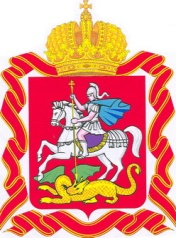  ИЗБИРАТЕЛЬНАЯ КОМИССИЯ МОСКОВСКОЙ ОБЛАСТИРЕШЕНИЕг. МоскваО назначении председателя территориальной избирательной комиссиигорода РузаВ соответствии с пунктами 3, 7 статьи 28 Федерального закона «Об основных гарантиях избирательных прав и права на участие в референдуме граждан Российской Федерации» Избирательная комиссия Московской области РЕШИЛА:Назначить председателем территориальной избирательной комиссии города Руза Волынского Андрея Юрьевича, 1962 г.р., образование высшее, место работы и должность: Акционерное общество «Жилсервис», инженер отдела развития и реализации инвестиционных проектов, кандидатура предложена в состав комиссии от Московского областного регионального отделения Всероссийской политической партии «ЕДИНАЯ РОССИЯ».Направить настоящее решение в территориальную избирательную комиссию города Руза.Поручить председателю территориальной избирательной комиссии города Руза: направить в средства массовой информации настоящее решение для опубликования на территории Рузского городского округа;провести первое организационное заседание территориальной избирательной комиссии города Руза не позднее 14 апреля 2021 года.4. Опубликовать настоящее решение в сетевом издании «Вестник Избирательной комиссии Московской области», разместить на Интернет - портале Избирательной комиссии Московской области.5. Контроль за исполнением настоящего решения возложить на секретаря Избирательной комиссии Московской области Кудрявина И.В.Заместитель председателяИзбирательной комиссии Московской области                                                                              О.Е. СелекзяновСекретарь Избирательной комиссии Московской области				                                            И.В. Кудрявин1 апреля 2021 года№ 198/1890-6